OBIETTIVI MINIMI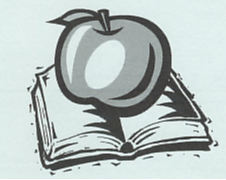 Liceo Classico Musicale Scientifico“Isaac NEWTON”via Paleologi 22 - ChivassoMod. D11Rev. 023.05.2017DocumentoOBIETTIVI MINIMIDipartimentoMatematica e Fisica DisciplinaMATEMATICA Anno scolastico2018 - 2019ClasseQuarta Liceo ClassicoNucleo tematicoFinalitàObiettivi specifici di apprendimento (minimi)Equazioni irrazionaliEquazioni e disequazioni irrazionaliSaper risolvere equazioni irrazionali con uno o più radicaliSaper risolvere disequazioni irrazionali con uno o più radicaliFunzioni e loro proprietàFunzioni realiProprietà delle funzioniSaper calcolare il dominio di una funzione e saperlo rappresentare nel piano cartesianoSaper calcolare il codominio di una funzioneSaper calcolare il segno di una funzioneDeterminare gli zeri di una funzioneSaper il significato di funzione pari e dispariEsponenziali e logaritmiIndividuare le principali proprietà di una funzioneRisolvere equazioni e disequazioni esponenziali e logaritmicheApplicare le proprietà delle potenze a esponente reale e le proprietà dei logaritmi.Rappresentare il grafico di funzioni esponenziali e logaritmiche.Risolvere equazioni e disequazioni esponenziali.Risolvere equazioni e disequazioni logaritmiche.Funzioni goniometricheLa misura degli angoliLe funzioni seno, coseno, tangente e cotangenteLe funzioni goniometriche di angoli particolari Le funzioni goniometriche e le trasformazioni geometricheConoscere le funzioni goniometriche e le loro principali proprietà Conoscere la definizione di radiante e calcolare le misure delle ampiezze degli angoli in radianti.Calcolare le funzioni goniometriche di angoli particolari (angoli multipli di π/6, π/4, π/3, π/2).Conoscere e rappresentare graficamente le funzioni seno, coseno, tangente.Determinare il grafico di una funzione goniometrica mediante trasformazioni geometricheEquazioni e disequazioni goniometricheRisolvere equazioni e disequazioni goniometricheRisolvere equazioni goniometriche elementari o a esse riconducibiliRisolvere equazioni lineari in seno e coseno.Risolvere equazioni omogenee di primo e  secondo grado in seno e coseno.Risolvere disequazioni goniometriche intere e fratteTrigonometriaConoscere le relazioni fra lati e angoli di un triangolo rettangoloApplicare i teoremi sui triangoli rettangoliRisolvere un triangolo qualunqueApplicare i teoremi sui triangoli rettangoli.Risolvere un triangolo rettangolo.Calcolare l’area di un triangolo e il raggio della circonferenza circoscritta.Applicare il teorema della corda.Applicare il teorema dei seni.Applicare il teorema del coseno.Calcolare l’area di un triangolo.